KONKURS NA LOGO PROJEKTUKonkurs na logo projektu został przeprowadzony  wśród uczniów klas 4-6  we wrześniu 2016. Uczniowie wykonywali prace różnymi technikami .Najlepsze  prace zostały wybrane i zaprezentowane na  szkolnej wystawie.  Spośród zaprezentowanych prac   wybrano  najciekawsze prace, których to autorzy zostali nagrodzeni  podczas  uroczystego apelu. Pięć  najciekawszych projektów logo zostało wysłanych do szkoły łotewskiej ,która przeprowadziła wybór logo projektu.   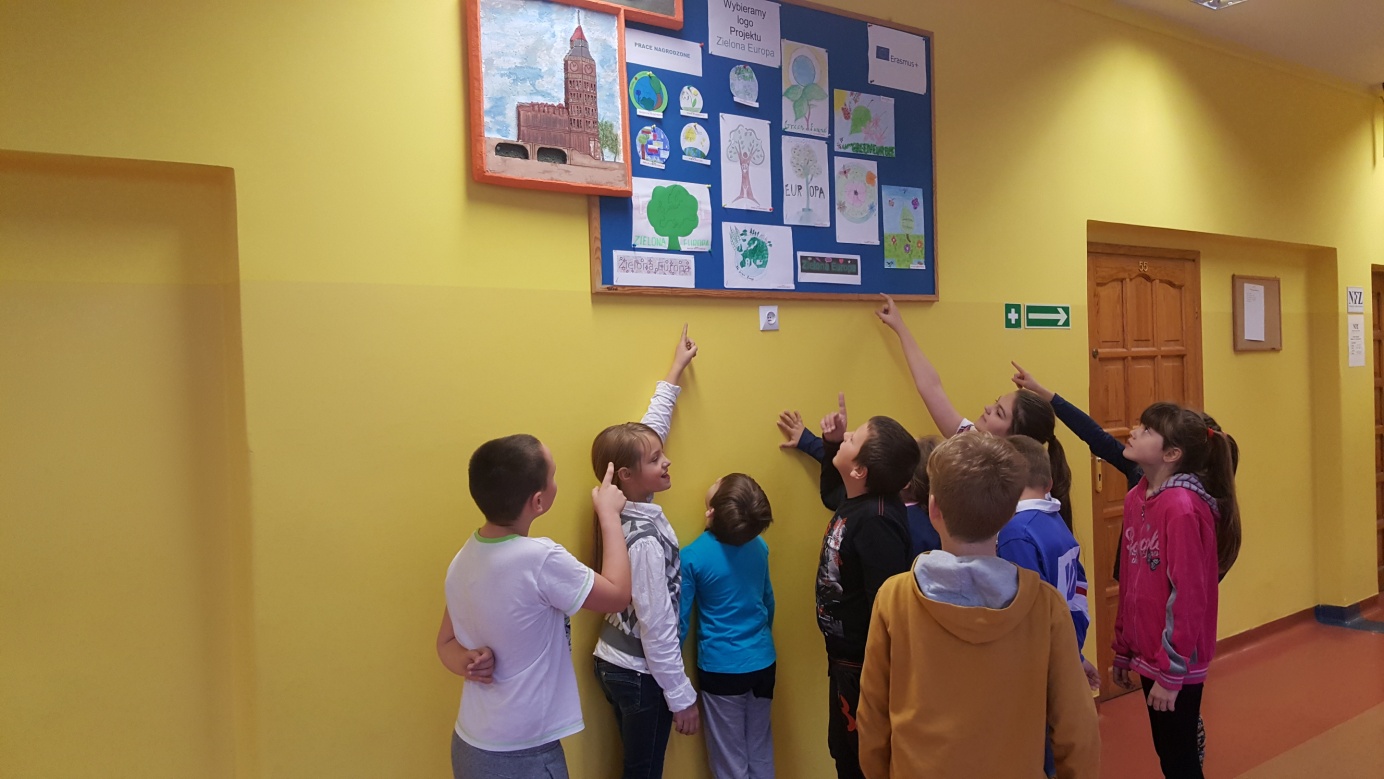 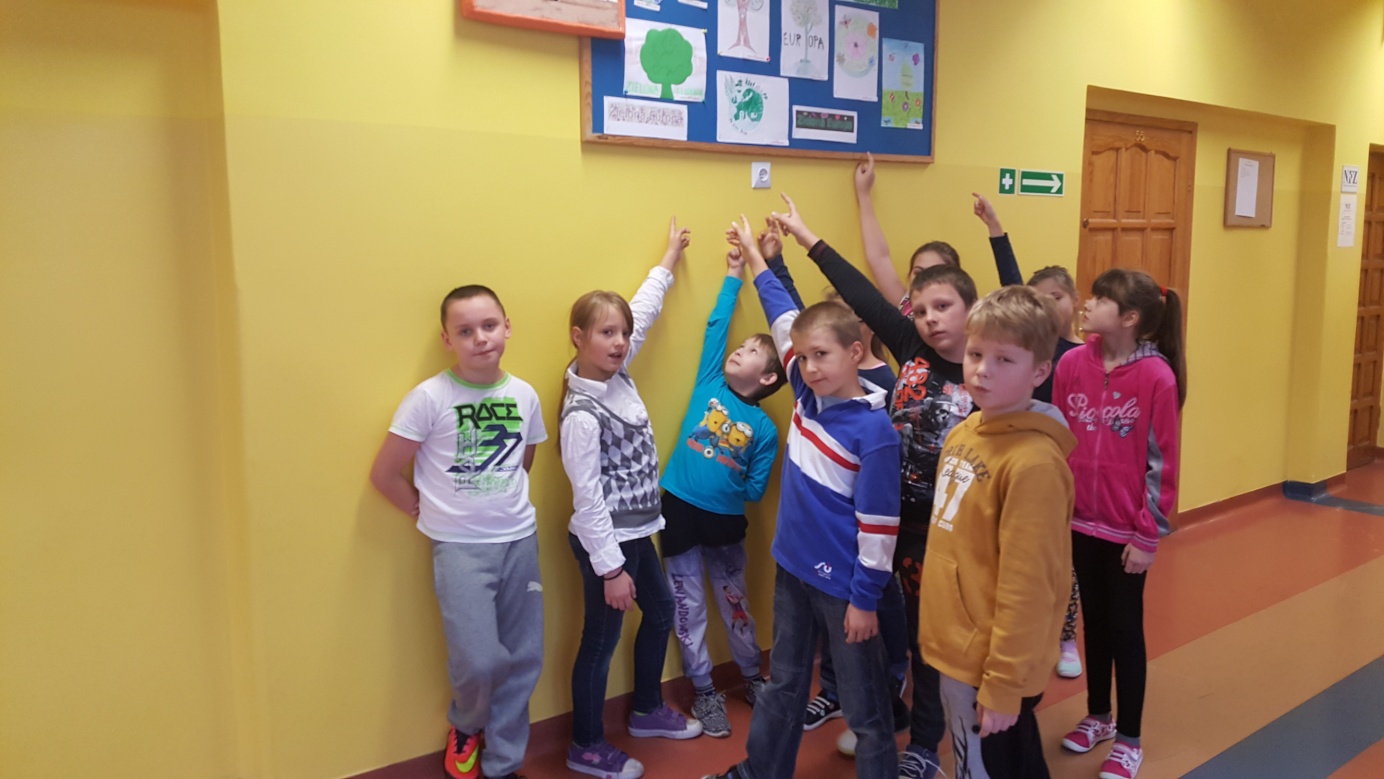 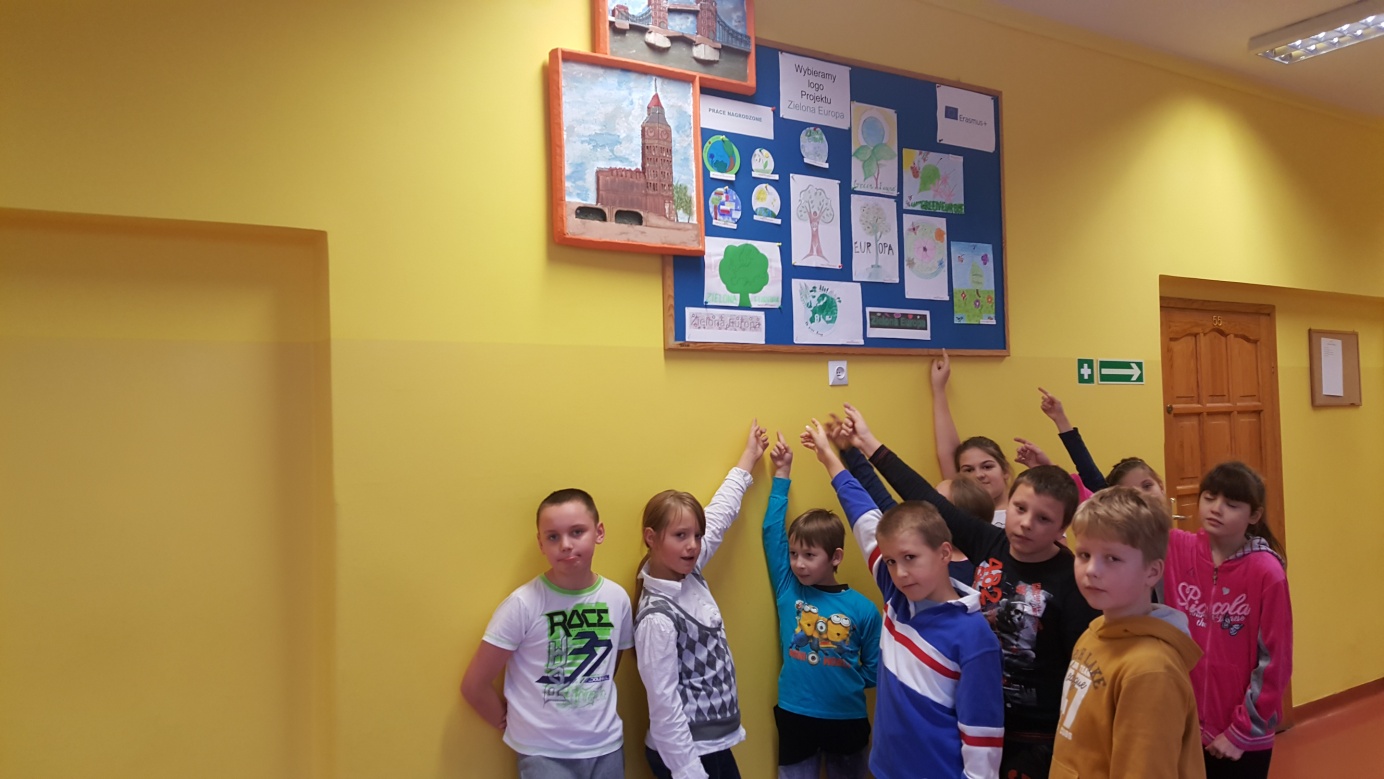 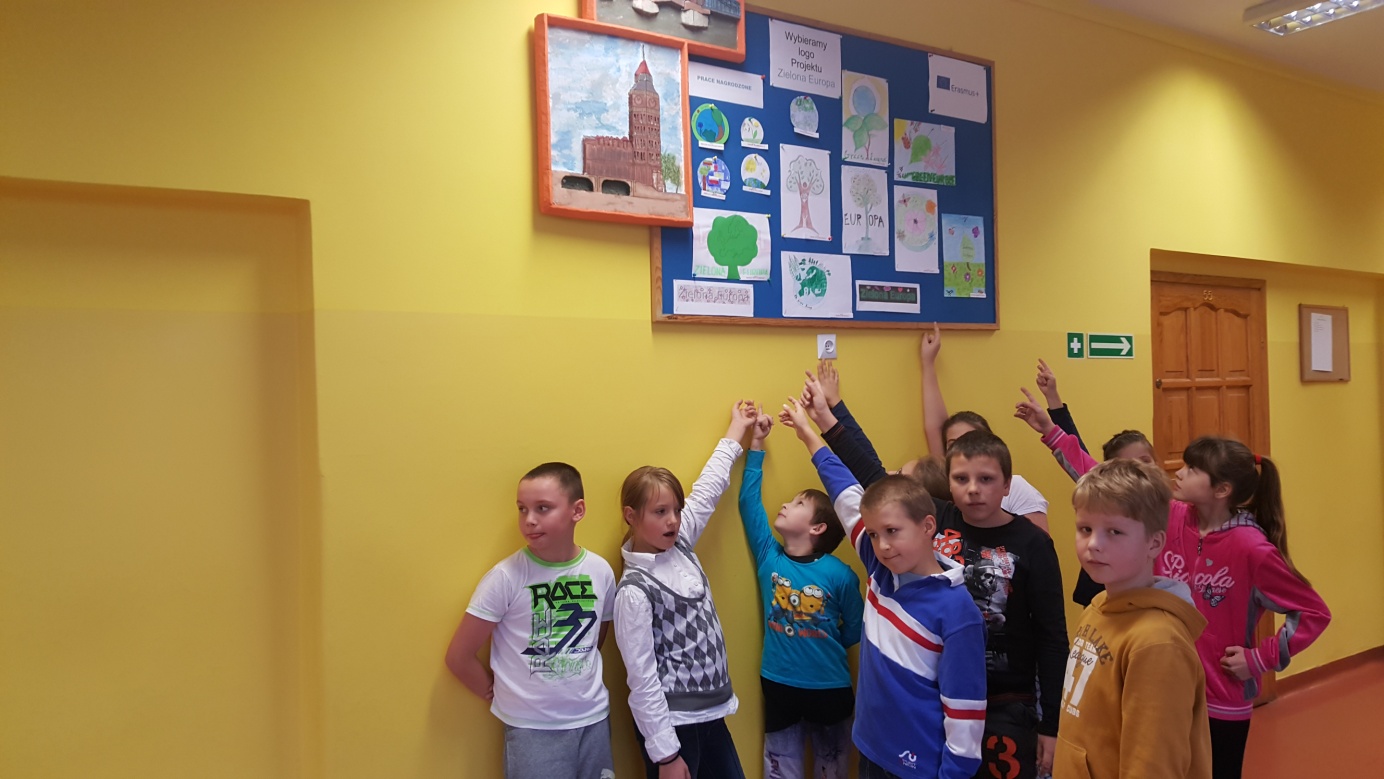 